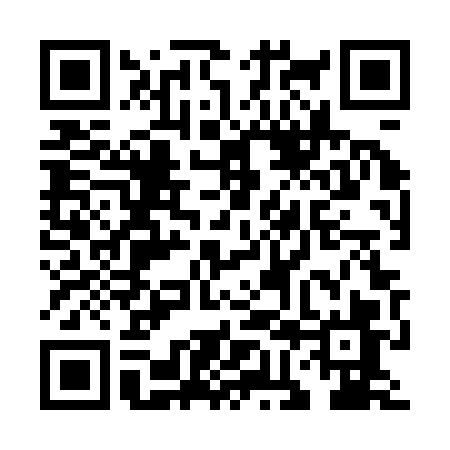 Prayer times for Czerwona Wies, PolandWed 1 May 2024 - Fri 31 May 2024High Latitude Method: Angle Based RulePrayer Calculation Method: Muslim World LeagueAsar Calculation Method: HanafiPrayer times provided by https://www.salahtimes.comDateDayFajrSunriseDhuhrAsrMaghribIsha1Wed2:495:2312:505:588:1810:402Thu2:465:2112:505:598:2010:433Fri2:425:1912:506:008:2210:464Sat2:385:1712:506:018:2310:505Sun2:365:1512:506:028:2510:536Mon2:355:1312:496:038:2610:567Tue2:355:1212:496:048:2810:568Wed2:345:1012:496:058:3010:579Thu2:335:0812:496:068:3110:5810Fri2:325:0612:496:078:3310:5811Sat2:325:0512:496:078:3410:5912Sun2:315:0312:496:088:3611:0013Mon2:305:0212:496:098:3811:0014Tue2:305:0012:496:108:3911:0115Wed2:294:5912:496:118:4111:0216Thu2:294:5712:496:128:4211:0217Fri2:284:5612:496:138:4411:0318Sat2:274:5412:496:148:4511:0419Sun2:274:5312:496:158:4711:0420Mon2:264:5112:496:158:4811:0521Tue2:264:5012:506:168:5011:0622Wed2:264:4912:506:178:5111:0623Thu2:254:4812:506:188:5211:0724Fri2:254:4712:506:198:5411:0825Sat2:244:4512:506:208:5511:0826Sun2:244:4412:506:208:5611:0927Mon2:244:4312:506:218:5811:0928Tue2:234:4212:506:228:5911:1029Wed2:234:4112:506:229:0011:1130Thu2:234:4012:506:239:0111:1131Fri2:224:4012:516:249:0211:12